Конспектнепосредственно-образовательной деятельности, Куватовой Гульнары Ильясовны, воспитателя муниципального бюджетного дошкольного образовательного учреждения детского сада № 48 "Росток", г.Сургут.Тема: «Золотая осень»Вид непосредственно образовательной деятельности: Рисование.Средний дошкольный возраст 4-5 лет.Цель: закреплять и обогащать представления детей о цветах и оттенках окружающих предметов и объектов природы.Задачи: продолжать развивать интерес к изобразительной деятельности. Научить видеть прекрасное в окружающем мире времени года; подготовить почву для решения проблемной ситуации – как же можно сохранить красоту осени, совершенствовать изобразительные навыки и умения. Программное содержание:Образовательная: Учить детей отражать в рисунке осенние впечатления, рисовать листья на деревьях, используя нетрадиционный вид рисования – рисование ватными палочками (пуантилизм). Закрепить знание цветов: желтый, красный, зеленый.Развивающая: В процессе восприятия явлений развивать мыслительные процессы: память, воображение, развивать мелкую моторику пальцев, чувство цвета.Воспитательная:Воспитывать эмоциональное отношение к рисованию, умение работать сообща. Формировать представления о красоте посредством музыки, живописи, литературы.Виды деятельности: изобразительная, познавательная, коммуникативная, двигательная.Формы организации совместной деятельности: подгрупповая.Методы и приемы: репродуктивные вопросы, составление рассказа об осени  по схеме - мнемотаблице, пальчиковая гимнастика,  техника тампонирования, техника исполнения рисунка палочкой.Материалы и оборудование к НОД: 2мольберта, схема - мнемотаблица «Осень», репродукция картины И.Левитана «Золотая осень», музыкальный фон - произведение Рахманинова «Осень», листы бумаги с заготовками, ватные палочки, губки в гуаши, букет осенних листьев, влажные салфетки, клеенка.Предварительная работа:чтение стихов об осени;рассматривание иллюстраций,беседы по данной теме;слушание музыки П.Чайковского на музыкальном занятии;освоение  техники рисования ватными палочками; наблюдение за деревьями на прогулке.Ход занятияДети совместно с воспитателем входят в группу. Воспитатель: Ребята, давайте поздороваемся с гостями.Дети: Здравствуйте.В. Молодцы.В. Давайте вспомним, какое сейчас время года?Д. Осень.В. Какая погода бывает осенью?Д. Дождливая, ветреная, пасмурная, хмурая, сырая.В. Когда светит солнце?Д. Ясная, солнечная. В. Молодцы. Садимся на стульчики.(дети садятся на стульчики, перед мольбертом, где воспитатель выставляет схему - мнемотаблицу). Беседа, обсуждение по мнемотаблице, расшифровка.В. Назовем признаки осени, используя нашу чудесную мнемотаблицу.В. Наступила осень. Солнце светит мало. Идут дожди. Дует ветер. Листья на деревьях стали желтыми, красными и падают на землю. Начинается листопад.(Воспитатель повторяет вместе с детьми).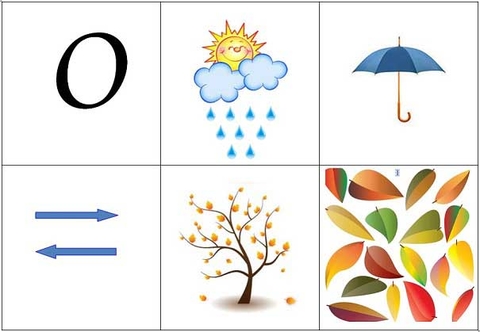   Повторяем вместе с детьми)! -Я ЛЮБЛЮ ОСЕНЬ!В. Молодцы! Ребята, мы с вами обсудили осень, о каких цветах шла речь в таблице? у каждого времени года — свои любимые краски. Есть они и у осени. Что это за краски?Д. Красная, желтая, оранжевая.В. Конечно, любимые краски осени -желтая, красная, рыжая, золотая.Д. Рыжая, золотая.(Воспитатель показывает репродукцию картины И. Левитана «Золотая осень»).В. «Золотая осень» - так назвал свою картину выдающийся художник-пейзажист Исаак Ильич Левитан. Какие цвета использовал живописец?Д. Желтые, красные, оранжевые.В. Как вы думаете, какое настроение выражает эта картина?Д. Радостное, солнечное, светлое.(Воспитатель обращает внимание на букет осенних листьев в вазе)В. Рассмотрите красоту осенних листьев, их цветовое сочетание в осеннем букете. Каких оттенков в нем больше?Д. Красных, желтых.В. Листья желтые танцуют, с веток падают, летят, эту сказку золотую называют листопад.Д. Листопад.                          (на полу лежат заранее приготовленные листочки)В. Возьмите листочки.Физкультминутка:Мы листики осенние,На ветках мы сидим,Дунул ветер -полетели, Мы летели, мы летелиИ на землю тихо сели. Ветер снова набежалИ листочки все поднялЗакружились, полетелиИ на землю тихо сели.В. Молодцы, ребята! Садимся за стол. Вспомним пальчиковую гимнастику:Пальчик, пальчик, Где ты был?Этот пальчик в лес ходилЭтот пальчик щи варилЭтот пальчик дрова рубилЭтот пальчик песню пелА этот пальчик рисовал!Молодцы!А теперь, дети, - нарисуем любимые краски осени. А рисовать будем необычным способом – ватными палочками.(Музыкальный фон- музыка Рахманинова «Осень»)В. У вас на столе лежат разные цвета губки, а теперь возьмем в руки ватные палочки, обмакиваем в губку желтого цвета и наносим ею краску на рисунок, слегка примакивая. На дереве листьев много и поэтому снова обмакиваем в губку уже другого цвета, красного и рисуем красные листья.(Воспитатель показывает, как нужно обмакивать ватными палочками в губку и наносить ею краску на рисунок). Молодцы! (Дети рисуют, воспитатель использует индивидуальный подход к тем детям, которые затрудняются).(Закончив рисовать, воспитатель предлагает вытереть руки).В. Молодцы, ребята! Вы справились, добились своего. Подведем итог: что мы сегодня рисовали?Д. Осень.В. Расскажи Саша (Таисия), какие цвета красок ты использовал (а)?Д. Красные, желтые, оранжевые.В. Какие получились у вас листья?Д. Разные – Красные, желтые, оранжевые.  Красивые.В. Как можно по-другому назвать осень?Д. Золотая.В. На рисунках у нас осень золотая! Молодцы, дети! Как высохнут краски  , мы организуем выставку рисунков.Ребята, в самом начале занятия я говорила, что люблю осень и Осень в благодарность за ваши рисунки приготовила вам подарки - осенние листочки, которые вам обязательно пригодятся.(воспитатель дарит листики из блестящей фольги на ниточке).